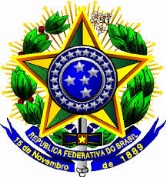 MINISTÉRIO DA CULTURAINSTITUTO DO PATRIMÔNIO HISTÓRICO E ARTÍSTICO NACIONALCENTRO NACIONAL DE ARQUEOLOGIA5ª EDIÇÃO DO PRÊMIO LUIZ DE CASTRO FARIA-2017Edição Comemorativa 55 Anos da Lei de Arqueologia (Lei nº 3.924/61)Ficha de InscriçãoCategoria Escolhida Categoria I - Monografia de Conclusão de Graduação em Arqueologia (ou com habilitação em Arqueologia) Categoria II - Dissertação de Mestrado em Arqueologia (ou com área de concentração em Arqueologia reconhecida pela CAPES)Categoria III - Tese de Doutorado em Arqueologia (ou com área de concentração em Arqueologia reconhecida pela CAPES)Categoria Especial - Artigo Científico inédito sobre a arqueologiaInformações sobre o candidatoNome: _________________________________________________________________Carteira de Identidade: _________________ Órgão Emissor: __________________Endereço: ______________________________________________________________Bairro: _________________________________________________________________Cidade: ________________________________________________________________UF: __________________________ CEP: ____________________________________Telefone: (    ) _________________  Celular: (    ) ______________________________Fax: (    ) _____________________  Endereço Eletrônico: _____________________________________________________________________Assinatura Proponente (pessoa física)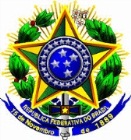 MINISTÉRIO DA CULTURAINSTITUTO DO PATRIMÔNIO HISTÓRICO E ARTÍSTICO NACIONALCENTRO NACIONAL DE ARQUEOLOGIA5ª EDIÇÃO DO PRÊMIO LUIZ DE CASTRO FARIA/ 2017Edição Comemorativa 55 Anos da Lei de Arqueologia (Lei nº 3.924/61)Informação sobre o trabalho – Categoria I, II e III – Monografia, Dissertação ou TeseMINISTÉRIO DA CULTURAINSTITUTO DO PATRIMÔNIO HISTÓRICO E ARTÍSTICO NACIONALCENTRO NACIONAL DE ARQUEOLOGIA5ª EDIÇÃO DO PRÊMIO LUIZ DE CASTRO FARIA/ 2017Edição Comemorativa 55 Anos da Lei de Arqueologia (Lei nº 3.924/61)Informação sobre o trabalho – Categoria Especial – Artigo CientíficoEu, _____________________________________ li e aceito os termos e condições do Edital da     5ª Edição do Prêmio Luiz de Castro Faria-2017.1 - Título2 – Autor(a)3 – Instituição de defesa da monografia, dissertação ou tese 3.1 – Orientador(a) (Coorientador(a), se houver)4-Resumo (300 - 500 palavras)5 – Palavras-Chave (3 a 5)1 - Título2 – Autor(a)2.1 – Titulação/Instituição 3 – Coautor - (se houver)3.1 - Titulação/Instituição4 – Orientador(a) - (se houver)4.1 - Titulação/Instituição5-Resumo (no máximo 500 palavras)6 – Palavras-Chave (3 a 5)